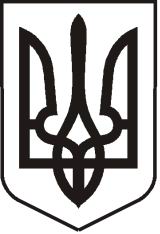 У К Р А Ї Н АЛ У Г А Н С Ь К А  О Б Л А С Т ЬП О П А С Н Я Н С Ь К А   М І С Ь К А   Р А Д АШ ОС Т О Г О    С К Л И К А Н Н ЯРОЗПОРЯДЖЕННЯміського голови15 листопада 2019 року                           м. Попасна                                              №02-02/262                              Про  внесення змін до штатного розписуПМСЗ «Відродження»               Розглянувши клопотання директора ПМСЗ «Відродження», для упорядкування штатної чисельності працівників закладу, відповідно до Статуту, керуючись п.20 ч.4 ст.42 Закону України «Про місцеве самоврядування в Україні»:З  01 грудня  2019 року    затвердити структуру ПМСЗ  «Відродження»    у кількості  12,00  штатних одиниць, у такому складі :директор - 1 од ;бухгалтер -  1 од;тренер - 4 од;інструктор з фізкультури – 1 од; завідуючий господарством – 1 од;черговий залу -  2  од;прибиральник – 1,5 од; робітник – 0,5 од.       2.   Контроль за виконанням даного розпорядження покласти на  директора ПМСЗ «Відродження»  Козакова О.А.Міський  голова                                                                             Ю.І.Онищенко Омельченко Я.С. 2-17-37